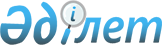 О внесении изменений и дополнений в постановления Правительства Республики Казахстан от 30 мая 2003 года N 502 и от 3 июня 2004 года N 615Постановление Правительства Республики Казахстан от 26 июля 2005 года N 776

     Правительство Республики Казахстан  ПОСТАНОВЛЯЕТ: 

     1. Внести в некоторые решения Правительства Республики Казахстан следующие изменения и дополнения: 

     1) в  постановление Правительства Республики Казахстан от 30 мая 2003 года N 502 "О создании акционерного общества "Национальный инновационный фонд" (САПП Республики Казахстан, 2003 г., N 23-24, ст. 223): 

     абзац пятый подпункта 2) пункта 4 изложить в следующей редакции:  

     "участие в создании специализированных субъектов инновационной инфраструктуры (технопарков, технологических бизнес-инкубаторов);"; 

     2)  (утратил силу постановлением Правительства РК от 17 августа 2006 года N  776 ). 

     2. Настоящее постановление вводится в действие со дня подписания.       Премьер-Министр 

     Республики Казахстан 
					© 2012. РГП на ПХВ «Институт законодательства и правовой информации Республики Казахстан» Министерства юстиции Республики Казахстан
				